ODGOJNO – OBRAZOVNO PODRUČJE: KOMUNIKACIJAZADATAK: SAMI I/ILI UZ POMOĆ UKUĆANA PROČITAJTE IGROKAZ                                                            NEKOLIKO PUTA, ČITAJTE PO ULOGAMA!ZIMSKI SAN ZEKO: DRAGI MEDO, DOBAR DAN! ZAR NE SPAVAŠ ZIMSKI SAN?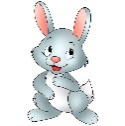 MEDO: SPAVAO BIH, VEĆ MI OČI ŽMIRE! ALI NE MOGU NAĆI PUT   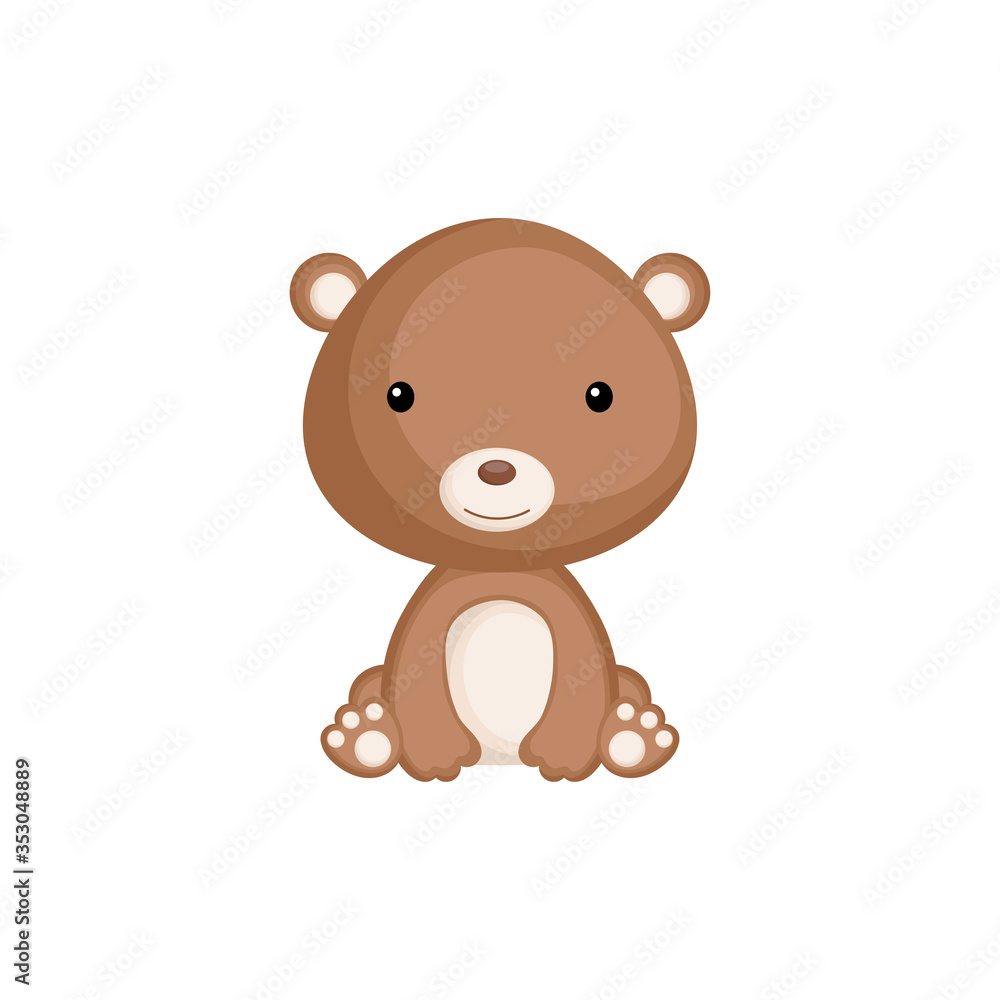                  DO SVOJE ŠPILJE! ZEKO: IDI SAMO IZA MENE.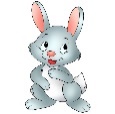 MEDO: IDEM, IDEM POPUT TVOJE SJENE.ZEKO: ENO ŠPILJE, PREKRIO JU JE LED.MEDO: HVALA TI ZEKO! A SADA BI BIO RED DA TE POZOVEM NA                  MED. ZEKO: ZA MED SAD VREMENA NEMAM, NA ŠUMSKI PLES SE                   SPREMAM!MEDO: POVEDI I MENE, JA TE MOLIM, ZNAŠ DA PLESATI VOLIM! ZEKO: DOBRO, ZNAM, ALI NAKON PLESA KUĆI SE VRAĆAJ SAM!ZADATAK: ISPOD SLIČICA NADOPUNITE I NAPIŠITE IMENA ŽIVOTINJA IZ IGROKAZA!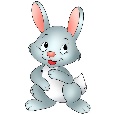 Z   _____   K   _____                                           M   _____   D   __________   E   _____   O                                           _____   E   _____   O_____   _____   _____   _____                                      _____   _____   _____   _____